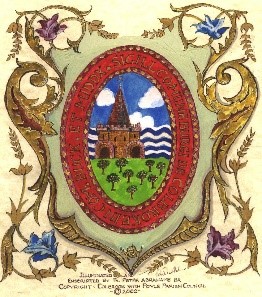 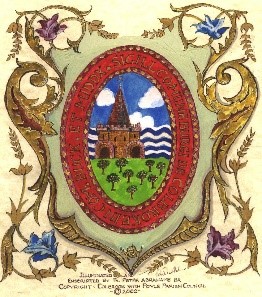 Colnbrook with Poyle Parish Council 	Email:clerk@colnbrookwithpoyle-pc.gov.uk                             Phone: 07939170455 	 	 	 	 	 	 	 	 	 	 	Ref: AB/CPPCSC0220 To:   Cllrs. Bedi, Bennett, Oakley, Rana, Richardson & Virdi Dear Councillor, You are hereby given notice of, and summoned to attend, a meeting of the Services Committee to be held at the Village Hall, Colnbrook on Tuesday 11th February 2020 commencing at 7:30pm. Yours faithfully Cllr Kashan Bennett Chair of Services CommitteeColnbrook with Poyle Parish Council Agenda 1. Welcome 2. Received and Approved Apologies for Absence 3. Declaration of Interests a. To note declarations of members interests in respect of items on the agenda  4. Minutes To approve the minutes of the Service Committee Meeting of Tuesday 14th January 2020 as a true record Matters Arising  5. Recreation Ground			a) Update			b) Repair work6. Website & Emails  7. Questions and Correspondence to Chair 1 | P a g e  Classified: RMG – Internal 